　　　　　　　　　　　　       　　国際交流フィールドトリップ行程表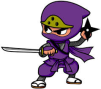      平成３０年３月１０日（土）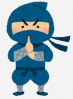 参加申込み方法下記の参加申込書またはホームページより申込書をダウンロードして必要事項全てにご記入後、参加費２，０００円を添えて窓口へ提出のこと。同時に２名様まで申込み可能です。FAX:  0749-24-9356    E-mail:　 michigan@jcmu.net　　　ホームページ: 　http://www.jcmu.net　国際交流フィールドトリップ　参加申込書申込書にご記入いただいた個人情報につきましては、次の目的の範囲内で取り扱いさせていただきます。・ご本人の確認・諸連絡・今後のイベント等の情報提供9:00ミシガン州立大学連合日本センター発10:15甲賀忍術屋敷着　(甲賀市甲南町竜法師2331  Tel 0748-86-2179)11:30甲賀忍術屋敷発12:00信楽にて各自昼食　　13:30～15:30絵付け体験（大小屋予定）と自由行動（甲賀市信楽町勅旨2349番地　TEL 0748-83-2220）17:00ミシガン州立大学連合日本センター帰着参加者１ごご参加者１ご住所ご住所参加者１年齢年齢参加者１電話番号電話番号参加者１E-mailE-mail参加者１通勤・通学先名 （彦根市民でない場合のみ）参加者２ごご参加者２ご住所ご住所参加者２年齢年齢参加者２電話番号電話番号参加者２E-mailE-mail参加者２通勤・通学先名 （彦根市民でない場合のみ）